presents 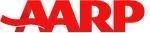 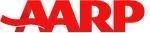      “GRUMPY OLD MEN”       Dutch Apple Dinner Theater, Lancaster, PA    Thursday, February 27, 2020		                        Rest Stop en-route11:15 am 	                   Arrive in Lancaster, PA   11:30 am 	                   Enjoy a Wonderful Buffet Luncheon 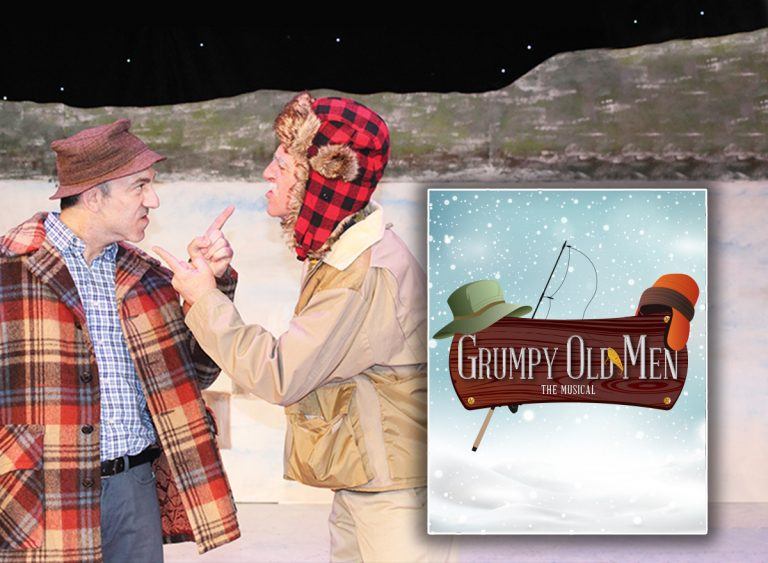 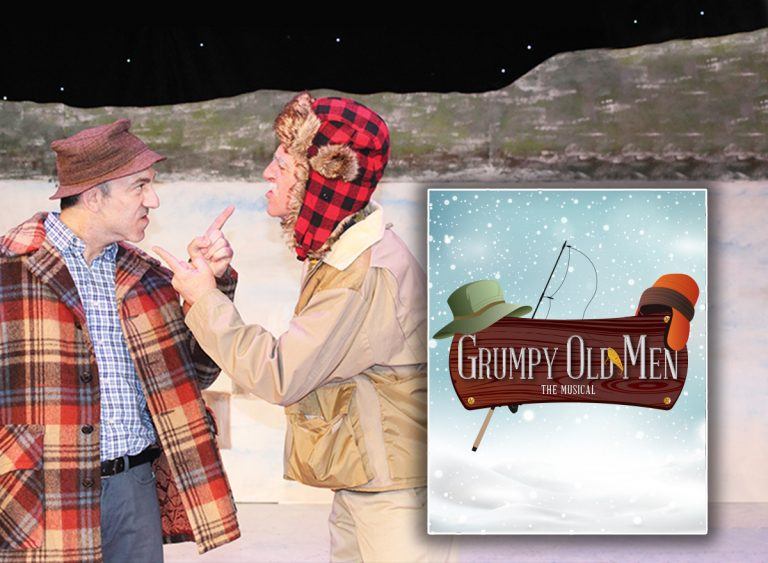 1:00 pm                     “Grumpy Old Men”- A Musical Performance 3:30 pm 	 	Depart for homeTOTAL COST PER PERSON: $105.00 – DUE BY JANUARY 9th Cancellation Policy: Refund by replacement only     Water & Snacks will be provided on the busFor RESERVATIONS and additional information please contact: Sandy Kvech:  443-664-2003---------------------------------------------------- Registration Form - Cut Here --------------------------------------------------NAME: ____________________________________STREET:______________________________________CITY: ________________________________________STATE:_________________ZIP:_________________ PHONE: _______________________CELL: _________________________E-MAIL______________________TRIP:                “GRUMPY OLD MEN”, FEB 27, 2020                                  # People:  ______     ______________CASH: ______________________CHECK AMOUNT $:  ____________________ CHECK#:________________ I ACKNOWLEDGE THAT I HAVE READ THE TRAVEL-TRIP RULES AND AGREE TO ACCEPT   SIGNATURE:  _____________________________________________________Date__________________   MAKE CHECKS FOR TRIP PAYABLE TO:   AARP 1917 Travel MAIL TO:  PO Box 4193, Ocean City, MD  21843 DISCLAIMER:  These trips are a project of and are offered to the Ocean City, MD Chapter 1917 of AARP.  The chapter and any agent it may use in arranging these or any other trips are not responsible in whole or in part to the traveling member for any loss, damage, or injury, whether financial or otherwise, to persons or property, however caused during or in with these or any other trips.  These trips are activities conducted by Ocean City, MD AARP 1917 and are in no way offered, sponsored or conducted by AARP, which has no responsibility with such trips. Itinerary 7:15 am Depart from 99th Street – Rear Lot Behind St. Luke’s Church (Park in the rear lot, back by the trees) 7:30 pm Approximate return time to Ocean City, MD 